Bataty w woku z filetem z piersi kurczaka___________________________________________________________________________Składniki dla 4 osób: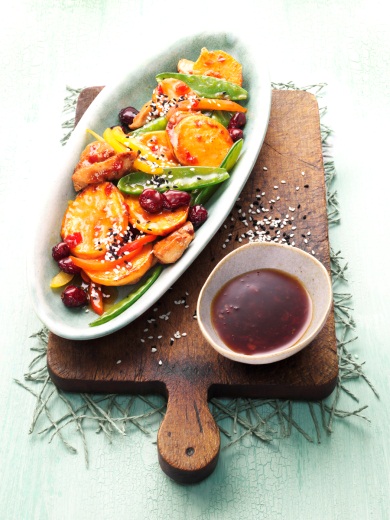 1 papryczka chili20 g imbiru2 ząbki czosnku6 łyżek sosu sojowego4 filety z kurczaka (każdy o wadze ok. 170 g)450 g batatów1 czerwona papryka1 żółta papryka200 g groszku cukrowego1 łyżka oleju sezamowego40 g całych suszonych żurawinPo 1 łyżce jasnego i ciemnego sezamu1. Przeciąć papryczkę chili wzdłuż, wyjąć pestki i drobno poszatkować. Obrać czosnek i imbir, drobno poszatkować. Zmieszać chili, czosnek i imbir z sosem sojowym. 2. Umyć filet z piersi kurczaka, osuszyć i pokroić na kawałki wygodne do jedzenia. Włożyć do marynaty i marynować w lodówce pod przykryciem przez co najmniej 30 minut. 3. W międzyczasie obrać, umyć i pokroić bataty na cienkie plastry. Oczyścić i umyć paprykę, a następnie pokroić ją na cienkie paski. Umyć groszek cukrowy, ewentualnie przekroić ukośnie na połowę. 4. Rozgrzać olej sezamowy w dużej patelni lub w woku. Wyjąć pierś z kurczaka z marynaty, odsączyć i usmażyć po obu stronach w gorącym tłuszczu na złotobrązowy kolor. Dodać bataty i mocno zrumienić. Dodać i krótko podsmażyć pozostałe warzywa. Zalać marynatą, dodać żurawinę i dusić przez 5 minut. Wszystko ułożyć w miseczkach, posypać sezamem i podawać.Czas przygotowania: ok. 1 godzinaWartości odżywcze w jednej porcji:		Energia: 439 kcal/1840 kJBiałko: 46,8 gTłuszcz: 8,4 gWęglowodany: 42,5 gWW: 3,7WW/100 g: 0,8